Návrh VZN vyvesený na úradnej tabuli v obci Jaslovské Bohunice dňa:  30.10.2020        VZN vyvesené na úradnej tabuli v obci Jaslovské Bohunice dňa: 23.11.2020                               VZN nadobúda platnosť  dňa:   18.11.2020                                                                    
VZN nadobúda účinnosť dňa:     8.12.2021                                                                                                                                 ----------------------------------------------------------------------------------------------------------------------------------------                    Obecné zastupiteľstvo obce Jaslovské Bohunice v zmysle § 4 odsek 3 písmeno p), §  § 11 odsek                                       
                    4 písmeno g) zákona č. 369/1990 Zb. o obecnom zriadení v znení neskorších zmien a doplnkov 
                    a zákona č. 448/2008 Z. z. o sociálnych službách a o zmene a doplnení zákona č. 455/1991 Zb. 
                    o živnostenskom podnikaní (živnostenský zákon) v znení neskorších predpisov (ďalej len „zákon 
                    o sociálnych službách“) vydáva toto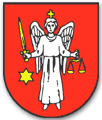 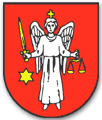 VŠEOBECNE ZÁVÄZNÉ NARIADENIE č. 132ktorým sa mení a dopĺňa VZN č.92 o poskytovaní sociálnej služby, spôsobe a výške úhrady za sociálnu službu v zariadení pre seniorov BOHUNKA v znení VZN č. 102, 105, 112Článok 1Všeobecne záväzné nariadenie (ďalej len „VZN“) č.92 sa mení a dopĺňa nasledovne: 
1. V Článku 11, bod 3, sa nahrádza novým znením text písmena b), ktoré znie:    „b) upratovanie,“.2. Vypúšťa sa v Článku 11 bod 5,6 a 7.3. V Článku 13 v bode 4 sa text „Výška úhrady za upratovanie v ZpS sa stanovuje na 1,00 eur/1 deň“ a nahrádza 
     sa novým textom, ktorý znie: 
    „Výška úhrady za upratovanie v ZpS sa stanovuje na 1,50 eur/1 deň.“4. V Článku 16 v bode 1 sa text „č. 428/2002 Z. z. o ochrane osobných údajov v znení neskorších zmien a 
     doplnkov“ nahrádza textom: „č. 18/2018 Z. z  o ochrane osobných údajov a o zmene a doplnení niektorých 
     zákonov.“5. Nahrádza sa Príloha č.1 novou prílohou, ktorá znie:„Príloha č.1 VZN č. 92 o poskytovaní sociálnej služby, spôsobe a výške úhrady za sociálnu službu v zariadení pre seniorov BOHUNKA                                                            Výška úhrad za sociálne služby
                                                         Zariadenie pre seniorov BOHUNKA    Článok 2    Spoločné a záverečné ustanoveniaToto VZN bolo schválené Obecným zastupiteľstvom obce Jaslovské Bohunice dňa 18.11.2020, uznesením 421/VIII a nadobúda platnosť dňom schválenia obecným zastupiteľstvom a účinnosť 15tym dňom od jeho zverejnenia.                                                                                                                    Božena Krajčovičová                                                                                                                              starostkaToto VZN obce Jaslovské Bohunice č.132, ktorým sa mení a dopĺňa VZN č.92 o poskytovaní sociálnej služby, spôsobe a výške úhrady za sociálnu službu v zariadení pre seniorov BOHUNKA v znení VZN č. 102, 105, 112, bolo vyvesené na úradnej tabuli od 23.11. do 11.12.2020 a zverejnené na internetovej stránke obce od 23.11.2020 – neboli voči nemu vznesené žiadne pripomienky.Jaslovské Bohunice 11.12.2020                                                                                                                       Božena Krajčovičová                                                                                                                             starostka obceSociálna službavýška úhradypoznámkaPomoc pri odkázanosti na pomoc inej osoby.3,70 eur/deňStupeň odkázanosti  IV.Pomoc pri odkázanosti na pomoc inej osoby4,30 eur/deňStupeň odkázanosti  V.Pomoc pri odkázanosti na pomoc inej osoby5,00 eur/deňStupeň odkázanosti  VI.Ubytovanie3,70 eur / deň / osoba3-posteľová izba4,20 eur /deň/osoba2-posteľová izba  Upratovanie1,50 eur / deň / osobanáklady na čistiace a dezinfekčné prostriedky a ostatné režijné nákladyStravovanie v zmysle zmluvy medzi dodávateľom stravy ZpS príspevok obce v zmysle VZN č.59/2009 čl.6Iné činnosti poskytované v ZpS0,80 eur/deňPranie, žehlenie a údržba osobnej bielizne a šatstva0,10 eur /deň /1 spotrebičza používanie vlastného elektrospotrebiča0,20  eur/deňza úschovu cenných vecí